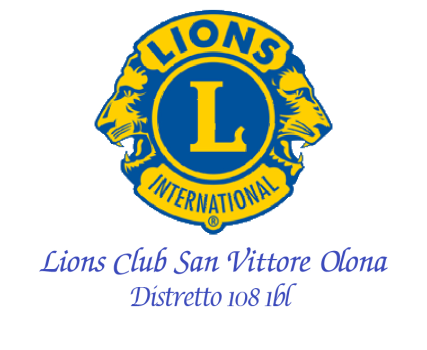 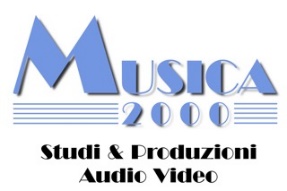 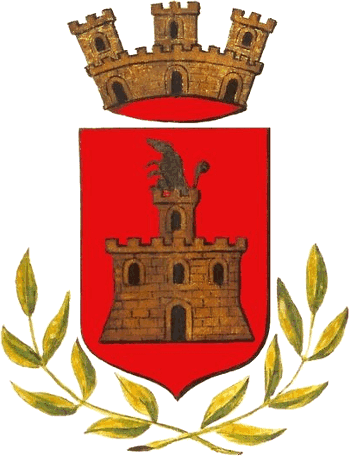 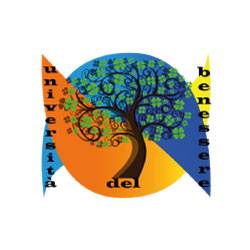   Concorso Nazionale di Poesia e Narrativa “Città di Rescaldina” - VIII EdizioneScadenza 5 Maggio 2019Ideato e fondato da Rosy Gallace col Patrocinio del Comune di Rescaldina ed in collaborazione con l’Associazione : “Università del Benessere”REGOLAMENTOArt.  1 - Il concorso è articolato nelle seguenti Sezioni:ADULTIA) Poesia in lingua italiana a tema libero edita o inedita max 40 versiB) Poesia a tema: “Sentimenti vari” in lingua italiana edita o inedita max 40 versiC) Poesia nei vari dialetti d’Italia (con acclusa traduzione in lingua italiana)      E’ ammesso UN SOLO componimento max 40 versi     E’ essenziale indicare il dialetto utilizzatoD) Narrativa  in lingua italiana  edita o inedita     E’ ammesso UN SOLO racconto in lingua italiana, di lunghezza limitata a due facciate formato    A 4,  carattere Times New Roman 12 punti, interlinea 1. Si raccomanda di attenersi a      dette  indicazioni. E) GIOVANI  under 18  (dai 14 anni ai 18 anni compresi)     Poesia in lingua italiana a tema libero     E’ ammesso UN SOLO componimento di lunghezza max 35 versi.L’Organizzazione si riserva il diritto di escludere dal concorso i componimenti ritenuti offensivi della morale pubblica e/o di persone e istituzioni. Art. 2) MODALITA’ INVIO OPEREPer tutte le sezioni inviare:- n. 7 copie delle opere in forma assolutamente anonima accompagnate dalla scheda di partecipazione compilata (vedi allegato);Art. 3) Gli autori per il fatto stesso di partecipare al concorso, cedono agli organizzatori il diritto di utilizzare le opere per la loro eventuale pubblicazione, senza avere nulla a pretendere per diritti d’ autore o altro. Le composizioni rimangono comunque di proprietà dei singoli autori.Gli elaborati inviati non saranno restituiti.Art. 4) QUOTE DI PARTECIPAZIONEPer le Sezioni A), B),  è richiesta una quota di partecipazione di  € 10,00 per la prima opera e € 5,00 per la successiva fino ad un massimo di due;Per le Sezioni C) D) la quota di partecipazione è di € 10,00 per UN SOLO componimento;Per la Sezione E)  è  richiesta una quota di € 5,00 per UN SOLO componimentoLe quote potranno essere inviate: -  in banconote da inserire nel plico con tutte le cautele del caso poichè l’Organizzazione non si assume la responsabilità per eventuali ammanchi.- tramite versamento sulla Carta Postepay n. 4023 6009 1348 2461  intestata a Rosa Gallace,   Codice Fiscale: GLL RSO 48A48 E239R, con la causale “ Concorso Città di Rescaldina 2019” indicando il nome del mittente ed inserendo nel plico l’attestazione dell’avvenuto versamento. È ammessa la partecipazione a più di una sezione: le relative quote possono essere cumulate inun unico versamento.Art. 5) INDIRIZZO PER L’INVIO DELLE OPEREGli elaborati dovranno essere inviati entro e non oltre il 5 Maggio 2019 (farà fede il timbro postale) per posta  (non raccomandata)  al seguente indirizzo:Concorso Nazionale di Poesia e Narrativa “Città di Rescaldina” presso Rosy Gallace - Via B. Melzi n. 106 - 20027 Rescaldina (MI)In alternativa: via Email all’indirizzo: rosygallace@gmail.com   specificando nell’oggetto “CONCORSO CITTA’ DI RESCALDINA” nelle seguenti modalità:un file formato word con l’opera in forma anonimaun file con la scheda d’iscrizione compilataun file con allegata la scansione del pagamento della quota d’iscrizioneArt. 6) GIURIA   Presidente:    FABIANO BRACCINI           - Poeta, Scrittore, Regista, Operatore Culturale Componenti: CINZIA DELLA VEDOVA   - Psicologa                      DAVIDE DI PALMA   -    Maestro, Docente, Compositore, Direttore “Musica 2000”                      ELENA GASPARRI             -  Assessore alla Cultura                      ERIKA INNOCENTI            - Giornalista                      ROBERTO TRUCCO           - Dirigente scolastico                     ORNELLA VENTURINI      - Dirigente scolasticoPresidente del Concorso: ROSY GALLACE (senza diritto di voto)Art. 7) Il giudizio della giuria è inappellabile e insindacabile.Art. 8) PREMIPer le Sezioni A),B),C),D)1° Classificato € 100,00 + targa, diploma e motivazione della Giuria2° Classificato €.  50,00 + targa, diploma e motivazione della Giuria3° Classificato                   targa, diploma e motivazione della GiuriaSezione E)  GIOVANI  Under 18  - Poesia in lingua italiana 1°, 2°, 3° Classificato  - Diploma e motivazione della GiuriaArt. 9) PREMI SPECIALI Premio della Critica ad un’opera di particolare pregio della Sezione A).Premio Speciale ad un’opera di particolare pregio di autore residente in Rescaldina.Premio Speciale “Centro Studi  Musica 2000” ad una poesia di particolare pregio  scelta tra le opere della sezione B) “ Sentimenti vari” Premio Speciale “Alessandro Manzoni” a una significativa opera su “L’amore” della Sezione B).  Il premio sarà consegnato da Sara Manzoni  (Pronipote del grande scrittore).Premio Speciale Lions Club San Vittore Olona ad una significativa lirica presentata nella Sezione A) Poesia in lingua italiana. Art.10) Altri premi potranno essere assegnati a discrezione della Giuria.Art. 11) I concorrenti premiati saranno tempestivamente avvisati telefonicamente o via email.Art. 12) I premi in denaro dovranno essere ritirati  esclusivamente dai rispettivi vincitori  nel corso della cerimonia di premiazione. Le delegare saranno ammesse soltanto per il ritiro di Targhe o Diplomi a persona di  propria fiducia, previa comunicazione all’Organizzazione. I premi non ritirati, potranno essere spediti a domicilio, su richiesta e con addebito delle relative spese.Art. 13) La Cerimonia di Premiazione si svolgerà Sabato 6 Luglio  alle ore 15.30presso  l’Auditorium di Via Matteotti, 6 – Rescaldina (MI)Art. 14)  La partecipazione al concorso implica l’accettazione delle norme che lo regolano. Art. 15) Per eventuali, ulteriori informazioni:  Rosy Gallace -  Email:  rosygallace@gmail.comArt. 16) Il bando del concorso  - e a suo tempo i risultati finali -  verranno pubblicati nei sitiwww.concorsiletterari.it - www.poetare.it –http://universitadelbenessere.jimdo.com/  -  http://rosygallace.weebly.comSCHEDA DI PARTECIPAZIONEConcorso Nazionale di Poesia e Narrativa “Città di Rescaldina” VIII Edizione 2019                                                Scadenza 5 Maggio 2019Compilare rigorosamente in stampatelloNome e Cognome _________________________________________________Nato/a a    __________________                 il____________________________Residente a  _________________        Cap. ___________ Prov.________   ___Indirizzo_________________________________     Email  ______________________     Cell. _____________        Tel. ______________Sezione A) Poesia in lingua italiana a tema liberoTitoloTitoloSezione B) Poesia in lingua italiana a tema “Sentimenti vari”TitoloTitoloSezione C) ) Poesia nei vari dialetti d’Italia (con acclusa traduzione in lingua italiana)TitoloSezione D) Racconto breve in lingua italiana a tema liberoTitoloSezione E) GIOVANI  under 18Titolo  Per la Sezione E) GIOVANI  under 18  (dai 14 anni ai 18 anni compresi) Indicare l’età del concorrente e allegare la dichiarazione firmata da  un genitore che autorizzi la eventuale pubblicazione delle opere presentate e delle foto che saranno scattate durante la cerimonia di premiazione.Allegare attestazione quota di partecipazione. Il/la sottoscritto/a……………………………………………….autorizza il trattamento dei propri dati personali ai sensi del Dlgs196/03 e successive (R.E. GDPR 25 Maggio 2018) attestante  che l’opera  presentata è frutto della propria creatività. La partecipazione al concorso  implica la totale accettazione del presente regolamento.                                                                                                     Firma                                                                            ____________________________________Per i minori firma del genitore o di chi esercita la patria potestà_____________________________________________________Data_____________________